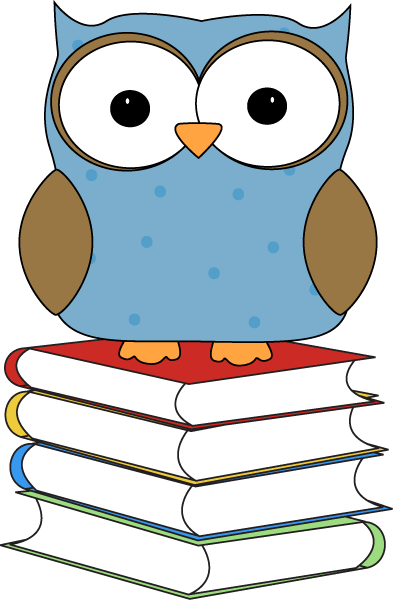 HOME OF THE SOLDIERSParent and Family Engagement Policy In support of strengthening student academic achievement, Success Institute Charter School receives Title I, Part A funds and therefore must jointly develop with, agree on with, and distribute to parents and family members of participating children a written parent and family engagement policy, agreed on by such parents, that shall describe the means of carrying out the requirements of The Every Students Succeeds Act (ESSA) Section 1116.  Parents shall be notified of the policy in an understandable and uniform format and, to the extent practicable, provided in a language the parents can understand.  Such policy shall be made available to the local community and updated periodically to meet the changing needs of the parents and the school.  The policy establishes the school’s expectations for parent and family engagement and describes how the school will implement a number of specific parental and family engagement activities.  Success Institute Charter School understands that parent and family engagement means the participation of parents and families in regular, two-way, and meaningful communication involving student academic learning and other school activities, including ensuring:Parents and families play an integral role in assisting their child’s learningParents and families are encouraged to be actively involved in their child’s education at schoolParents and families are full partners in their child’s education and are included, as appropriate, in decision-making and on advisory committees to assist in the education of their childSuccess Institute Charter School  agrees to implement the following requirements as outlined by ESSA Section 1116:ANNUAL TITLE I MEETINGSuccess Institute Charter School  will take the following actions to conduct an annual meeting, at a convenient time, and encourage and invite all parents of participating children to attend to inform them about the school’s Title I program, the nature of the Title I program, the parents’ requirements, the school parent and family engagement policy, the schoolwide plan, and the school-parent compact. FLEXIBLE NUMBER OF MEETINGSSuccess Institute Charter School will offer a flexible number of engagement meetings at convenient times for families, such as meetings in the morning or evening (for which the school may use Title I funds to provide transportation, child care or home visits, as such services relate to parent engagement). JOINTLY DEVELOPEDSuccess Institute Charter will take the following actions to involve parents in an organized, ongoing, and timely way, in the planning, review, and improvement of programs under Title I, Part A, including the planning, review, and improvement of the school parent and family engagement policy and the joint development of the schoolwide program plan.   At the beginning of the school year, we will meet with parents and other stakeholders.  During this meeting, parents will receive information about the school’s Parent and Family Engagement Plan and will be informed of their parental right to be involved in the planning and development of the plan through meetings, surveys and questionnaires.  If the program plan is not satisfactory to parents, they may submit comments on the plan to the school administrator.  The plan will be sent home with students at the beginning of each school year and posted to the school’s website.COMMUNICATIONSuccess Institute Charter School will provide parents of participating children timely information about programs under Title I, including:a description and explanation of the curriculum in use, forms of academic assessment used to measure student progress,achievement levels of the challenging State academic standards, and if requested by parents, opportunities for regular meetings to formulate suggestions and participate, as appropriate, in decisions relating to the education of their children and respond to any such suggestions as soon as practicable possible.  Information related to the school and parent programs, meetings, and other activities, will be sent to the parents of participating children in an understandable and uniform format, including alternative formats upon request and, to the extent practicable, in a language the parents can understand. Success Institute Charter School currently does not have in migratory students enrolled.The Parent and Family Engagement Policy will be sent home at the beginning of the school year and made available on the school website.  It will also be discussed with parents during parent-teacher conferences at the beginning of the school year. The policy will be assessed each year based on the number of participants, the number of volunteers, and the responses to the parent questionnaires and /or surveys.  Parents will be involved in planning, reviewing and improving the policy through a yearly review.  All parents will have the opportunity to participate in this review.  DISSENSION PROCESSSuccess Institute Charter School will submit any comments/concerns to the Success Institute Charter School Leadership Team and Board of Directors if the schoolwide plan and/or parent and family engagement policy is not satisfactory to parents.SCHOOL-PARENT COMPACTSuccess Institute Charter School will take the following actions to jointly develop with parents of participating children a school-parent compact that outlines how families, school, staff, and students will share the responsibility for improved student academic achievement and develop a partnership to help children achieve the state’s high standard and how the plan is used, reviewed, and updated. Success Institute Charter School will hold an annual parent meeting to review and discuss any needed changes to the jointly developed school compact.  This compact will outline how the entire school staff, parents, and students will share the responsibility for improved student academic achievement.   The compact will describe not only the school’s responsibility in providing high quality instruction and curriculum, but the student and parent responsibilities for meeting and supporting the learning processes.  The compact will address how parents have reasonable access to staff, receive frequent reports on their progress, and have the opportunity to volunteer and observe in the classroom.  BUILD CAPACITY OF PARENTSSuccess Institute Charter School will build the parents’ capacity for strong parental involvement to ensure effective involvement of parents and families and to support a partnership among the school and the community to improve student academic achievement through the following:Materials and training to help parents to work with their child to improve their child’s achievement, such as literacy training and using technology (including education about the harms of copyright piracy), as appropriate, to foster parent and family engagementProvide assistance to parents of participating children, as appropriate, in understanding topics such as the following:the State’s academic content standards,the State’s student academic achievement standards,the State and local academic assessments including alternate assessments,the requirements of Title I, Part A,how to monitor their child’s progress, andhow to work with educators to improve the achievement of their children.Educate school personnel, specialized instructional support personnel, principals, and other school leaders, and other staff, with the assistance of parents, in the value and utility of the contributions of parents, and in how to reach out to, communicate with, and work with parents as equal partners, implement and coordinate parent programs, and build ties between parents and the school.Coordinate and integrate parental engagement programs and activities with other Federal, State, and local programs, including public preschool programs, and conduct other activities, such as parent resource centers, that encourage and support parents to fully participate in the education of their children. Success Institute Charter School will offer parent workshops on an as needed basis.  We have other reading material to assist parents in supporting their child’s academic success.ACCESSIBILITY Success Institute Charter School in carrying out the parent and family engagement requirements of this part, to the extent practicable, shall provide full opportunities, for the participation of parents and family members (including parents and family members with limited English proficiency, parents and family members with disabilities, and parents and family members of migratory children), including providing information and school reports required under section 1111 in a format, and to the extent practicable, in a language such parents understand.Parent Volunteers will be asked to work within the community to garner support for events such as Field Day, Family Literacy Nights, VIP Meetings, parent conferences, and various other parent events.  Surveys will be sent out to parents to gather input from parents regarding topics of need and to identify barriers to parent participation.  Parent workshops will be held as needed (interpreters will be available to assist with non-English speaking parents and/or parents with disabilities) to encourage parental involvement in academia.  Family and community persons will be made aware of the training sessions through resources such as newsletters, use of the school sign, media, and the school web site. Parents as Partners in Education meetings will also be held. 